DERS BİLGİLERİDERS BİLGİLERİDERS BİLGİLERİDERS BİLGİLERİDERS BİLGİLERİDERS BİLGİLERİDersKoduYarıyılT+U SaatKrediAKTSBorçlar Hukuku Genel Hükümler I    LAW 251      1        3+2     4     5Ön Koşul DersleriDersin DiliTürkçe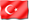 Dersin SeviyesiLisansDersin TürüZorunluDersin KoordinatörüProf. Dr. Nami BarlasDersi VerenlerYrd. Doç. Dr. Cihan Avcı BraunDersin YardımcılarıArş. Gör. M. Oğuz VuraloğluArş. Gör. Aslı BörekDersin Amacı6098 sayılı Türk Borçlar Kanunu'nun Genel Hükümlerinin değerlendirilmesi, bilimsel görüşler ve yargısal kaynaklar ışığında borç ilişkisinin kurulması, kaynakları ve geçerliliğinin irdelenmesi.Dersin İçeriğiBu dersin kapsamında eski Borçlar Kanunu ve yeni Borçlar Kanunu karşılaştırmalı olarak Borçlar Kanununun sistematiği, Borçlar Hukukunun temel kavramları ve kaynakları, borç ve borç ilişkisi, hukuki işlemlerden ve özellikle sözleşmeden doğan borçlar; sözleşmenin kurulması, yorumlanması, tamamlanması ve değişen koşullara uyarlanması, hükümsüzlüğü, haksız fiil ve sebepsiz zenginleşme konuları okutulacaktırDersin Öğrenme ÇıktılarıProgram Öğrenme ÇıktılarıÖğretim YöntemleriÖlçme Yöntemleri1) 6098 sayılı Türk Borçlar Kanunu'nun borç ve borç ilişkisinin kaynaklarına ilişkin hükümlerini yorumlar,1,3,4,5,6,101,2,3A2) Sözleşmelerin geçerli olarak kurulması, yorumlanması, tamamlanmasını irdeler,2,3,5,10,111,2,3A3) Sözleşmelerin geçersizlik hallerini sonuçlarıyla birlikte saptar,2,3,5,9,101,2,3A4) Temsil, haksız fiil ve sebepsiz zenginleşme kurumlarını tespit edebilme ve ilgili hükümleri uygular,1,2,3,9,10,111,2,3,4A5) Edinilen bilgileri ihtiyaç duyulduğunda özel hukukun diğer dallarında kullanır,1,2,3,4,9,101,2,3,4A6) Mevzuat ve uygulamada yer alan sorunları tartışarak çözüm yolları getirme becerilerini kazanır.1,2,3,4,5,9,10,111,2,3,4AÖğretim Yöntemleri:1: Anlatım, 2: Soru-Cevap, 3: Tartışma 4: Pratik ÇalışmaÖlçme Yöntemleri:A: Sınav B: Sunum C: ÖdevDERS AKIŞIDERS AKIŞIDERS AKIŞIHaftaKonularÖn Hazırlık1Temel Kavramlar, Borçlar Hukukuna hakim olan prensipler2Borç ve borç ilişkisinin kaynakları3Sözleşme kavramı ve sözleşmelerin çeşitleri4Sözleşmenin konusu ve kurulması5Bütün sözleşmeler için aranan geçerlilik koşulları6Bazı sözleşmeler için aranan geçerlilik koşulları; gabin, şekil 7ARA SINAV8 Sözleşmenin hükümsüzlüğü ve yorumlanması9Borçlar Hukukunda temsil ve yetkisiz temsil10Haksız fiil kavramı ve kusura dayanan sorumluluk halleri11Kusursuz sorumluluk halleri12Sebepsiz zenginleşme kavramı13Sebepsiz zenginleşmede iade ve zamanaşımı14Final için pratik çalışmaKAYNAKLARKAYNAKLARDers KitabıFikret Eren, Borçlar Hukuku Genel Hükümler İstanbul 2019, Kemal Oğuzman, Turgut Öz: Borçlar Hukuku Genel Hükümler I, İstanbul 2019 Diğer KaynaklarMATERYAL PAYLAŞIMI MATERYAL PAYLAŞIMI DökümanlarÖdevlerSınavlarDEĞERLENDİRME SİSTEMİDEĞERLENDİRME SİSTEMİDEĞERLENDİRME SİSTEMİYARIYIL İÇİ ÇALIŞMALARISIRAKATKI YÜZDESİVize1100Toplam100Finalin Başarıya Oranı60Yıl içinin Başarıya Oranı40Toplam100DERS KATEGORİSİUzmanlık / Alan DersleriDERSİN PROGRAM ÇIKTILARINA KATKISIDERSİN PROGRAM ÇIKTILARINA KATKISIDERSİN PROGRAM ÇIKTILARINA KATKISIDERSİN PROGRAM ÇIKTILARINA KATKISIDERSİN PROGRAM ÇIKTILARINA KATKISIDERSİN PROGRAM ÇIKTILARINA KATKISIDERSİN PROGRAM ÇIKTILARINA KATKISIDERSİN PROGRAM ÇIKTILARINA KATKISINoProgram Öğrenme ÇıktılarıKatkı DüzeyiKatkı DüzeyiKatkı DüzeyiKatkı DüzeyiKatkı DüzeyiKatkı DüzeyiNoProgram Öğrenme Çıktıları123451Hukuki sorunları algılayıp, çözme becerisine, analitik ve eleştirel düşünce yetisine sahip olmakX2Yaşam boyu öğrenme yaklaşımı çerçevesinde, hukuk alanında edinilen bilgileri yenilemeye ve sürekli geliştirmeye yönlendirmekX3Hukuk alanında bilimsel kaynaklara, yargı içtihatlarına hakim olmak, ulusal ve uluslararası alanda karşılaştırmalı hukuk analizleri yapabilmekX4Uzlaşma seçeneklerini geliştirebilmek, yaratıcı ve yenilikçi çözümler üretebilmekX5Hukuk alanında edinilen bilgilerin, sosyal ve iktisadi alana aktarılmasını sağlayan kapsayıcı ve karşılaştırmalı bilgilerle donanımlı olmak, disiplinler arası analiz yetisine sahip olmakX6Küresel ekonominin hukuki sorunlarını algılayıp çözme becerisine sahip olmakX7İngilizceyi kullanarak, güncel hukuki konularda bilgi sahibi olmakX8İkinci bir yabancı dili orta düzeyde kullanabilmekX9Hukuk biliminin mesleki ve bilimsel etik ilkeleri yanında, toplumsal etik değerlere de sahip olmakX10Hukuk alanında etkin yazma, konuşma ve dinleme becerisine sahip olmakX11Bireysel ve/veya ekip çalışması içinde açık fikirli, karşıt görüşlere müsamahalı, yapıcı, özgüven ve sorumluluk sahibi olmak, etkin ve verimli çalışmakXAKTS / İŞ YÜKÜ TABLOSUAKTS / İŞ YÜKÜ TABLOSUAKTS / İŞ YÜKÜ TABLOSUAKTS / İŞ YÜKÜ TABLOSUEtkinlikSAYISISüresi
(Saat)Toplam
İş Yükü
(Saat)Ders Süresi (Sınav haftası dahildir: 14x toplam ders saati)14570Sınıf Dışı Ders Çalışma Süresi(Ön çalışma, pekiştirme)14    342Ara Sınav122Final133Toplam İş Yükü 117Toplam İş Yükü / 25 (s)4,68Dersin AKTS Kredisi 5